KATA PENGANTAR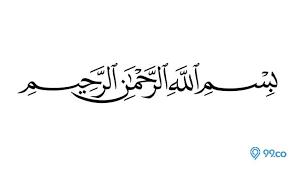 ح ْArtinya: Hai orang-orang yang beriman, sukakah kamu Aku tunjukkan suatu perniagaan yang dapat menyelamatkan kamu dari   azab   yang pedih? (Yaitu) kamu beriman kepada Allah dan Rasul-Nya dan berjihad di jalan Allah dengan harta dan jiwamu. Itulah yang lebih baik bagimu jika kamu mengetahuinya.Puji dan syukur atas kehadirat Allah SWT karena atas rahmat dan karunianya karena penulis masih diberi kesehatan jasmani dan rohani sehingga penulis dapat menyelesaikan proposal dengan baik dan sesuai dengan rencana.Pada kesempatan ini penulis dari proposal ini mengucapkan terima kasih kepada berbagai pihak yang telah membantu, sehingga proposal penulis dapat selesai dengan baik dan tepat pada waktunya :Bapak Dr. KRT Hardi Mulyono K. Surbakti selaku rektor Universitas Muslin Nusantara Al Washliyah Medan. Yang telah memberi kesempatan pada saya untuk menyelesaikan studi S1 Saya.Kepada Bapak Wakil Rektor 1, Wakil Rektor 2, Wakil Rektor 3. Yang telah memberi kesempatan pada saya untuk menyelesaikan studi S1 Saya.Ibu DR. Anggia Sari Lubis, S.E M.Si Selaku Dekan Fakultas Ekonomi Universitas Muslin Nusantara Al Washliyah Medan.Yang telah memberi kesempatan pada saya untuk menyelesaikan proposal saya.Bapak Toni Hidayat, SE., M.Si selaku Ketua Program Studi Manajemen di Universitas Muslim NusantaraAl-Washliyah.Bapak Zamalludin Sembiring, SE, MH selaku Wakil Dekan dan Dosen Pembimbing I yang telah meluangkan waktu di sela-sela kesibukan untuk memberikan bimbingan, arahan dan wejangan selama proses penulisan Proposal Skripsi iniBapak Julianto Hutasuhut, S.E, MM Dosen Pembimbing II saya yang telah membimbing saya dengan begitu sabar dan baik sehingga saya mampu menyelesaikan Proposal saya dengan baik.	Seluruh Bapak/ibu Dosen Fakultas Ekonomi yang telah Memberikan Pengetahuan Selama saya duduk di bangku kuliah.Untuk Orang tua saya yang selalu memberikan semangat, doa, serta dukungan yang tiada hentinya.Semua pihak yang memberikan dukungan tanpa saya sebutkan satu persatu.Akhir kata dengan penuh kerendahan hati Penulis memohon maaf yang sebesar-besarnya atas kekurang sempurnaan Skripsi ini. Namun demikian, Penulis berharap semoga penyusunan Skripsi ini dapat memberikan manfaat bagi pengembangan Ilmu Ekonomi pada khususnya dan khalayak pada umumnya.Semoga bantuan yang diberikan kepada penulis mendapatkan balasan dari Allah SWT. Akhir kata penulis berharap semoga skripsi ini dapat bermanfaat bagi penulis dan para pembaca pada umumnya.Untuk itu penulis mengharapkan saran dan kritik yang bersifat membangun dari pembaca demi kesempurnaan proposal ini.Medan, Oktober 2021 Penulis,ZULFAHMI SIREGAR NPM. 163114228